Prot. N°  1414/01                                                                                             Cassano allo Ionio, 09/03/2020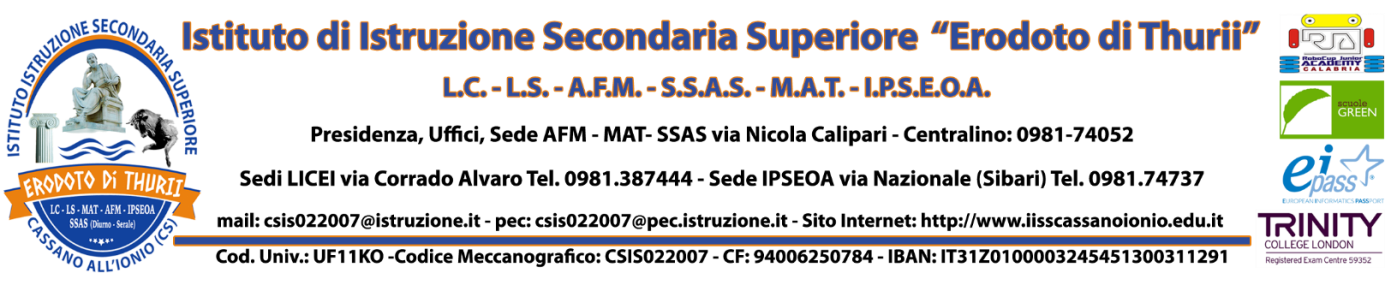 A tutti i docentiAgli studentiAlle famiglieAl DSGAAl Sito webOGGETTO: Limitazione apertura al pubblico - Uffici di segreteriaIL DIRIGENTECONSIDERATA la grave situazione di criticità sanitaria dovuta alla diffusione del COVID-19 su tutto il territorio nazionale;VISTI i recenti DPCM del 1/03/2020, del 4/03/2020, del 6/03/2020 e del 8/03/2020, nonché la nota MIUR n. 279 del 8/03/2020, contenenti misure dirette al contenimento del contagio;CONSIDERATO l’aggravamento del picco epidemiologico anche con riferimento al territorio regionale;SENTITI il RSPP e il RLS d’istituto;DISPONEChe a decorrere dal 10/03/2020 gli uffici di segreteria saranno chiusi al pubblico e i servizi saranno garantiti solo in modalità telefonica (da lunedì a venerdì, ore 9.00 – 12.00) o in modalità telematica ai seguenti indirizzai e numeri telefonici:SEGRETERIA :tel. 0981 74052 (centralino)e-mail: csis022007@istruzione.it L’ingresso al pubblico nella sede degli uffici sarà limitato a casi indifferibili ed urgenti, previa autorizzazione del dirigente Scolastico, con l’osservanza delle raccomandazioni di cui ai  DPCM vigenti.				Il Dirigente scolasticoDott.ssa Anna LiporaceFirma autografa sostituita a mezzo stampa ai sensi dell’art. 3, comma 2 del D.Lgs.39/93 